Immanuelskyrkan25/1	Under farfars mangoträd.	Kristina Stenström Lindström berättar.	Andakt Sara Häggström, Veteransångarna.8/2	Stunder vid min låda	Börje Kraft sjunger och berättar. Andakt Ronny Augustsson.22/2	Mitt liv som pastorsfru	Majken Eirestål berättar. Andakt Jan Eirestål.8/3	Med segel jorden runt	Ingmar Svensson visar bilder och berättar.	Andakt Marita Hallberg, Veteransångarna.14/3	"Bhutan i mitt hjärta" se framsidans inbjudan22/3	Våra älskade sånger	Gerd och Mats Holgersson. Andakt Ingela Hallgren.5/4	Mitt liv i Israel	Monica Grafström kåserar. Andakt Maja Brunnegård, 	Veteransångarna19/4	Läsarsång och andlig visa.	Torbjörn Lantz sjunger för och med oss. Andakt Staffan Odhagen.25/4	Kyrkornas Flyktingrådgivning, se framsidans inbjudan.3/5	Från bondetös till en professionell musiker.	Viorica Ciurila berättar om Rumänien och musicerar.	Andakt Iréne Mållberg.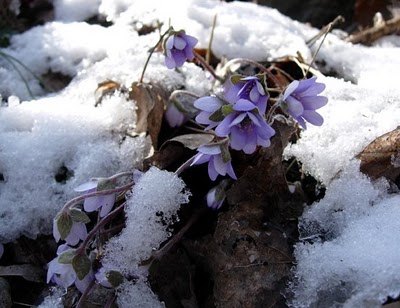 GEMENSAMMA EKUMENISKA RPG-SAMLINGAR	2017-03-14 kl 15.00 i Myråskyrkan, Brämhult"Bhutan i mitt hjärta" med Lennart Gabre.  2017-04-25 kl 15.00 i Lutherska MissionskyrkanRebecka Benjaminsson Larsson m fl berättar om Kyrkornas flyktingrådgivnings verksamhet.VÄLKOMNA!Korskyrkan  - Församlingsvåningen, Bohusgatan 2, kl 15.007/2	"Blott en dag...", Lina Sandell-Bergs sångtexter stannar kvar. 	Bosse Persson och Lars-Gunnar Dahlqvist7/3	"Marita katinka Tanzania" – på uppdrag till Nkinga.	Marita Hasselberg14/3	"Bhutan i mitt hjärta" se framsidans inbjudan4/4	"Sången i mitt liv"	Roland Lövgren med kvartett25/4	Kyrkornas Flyktingrådgivning – se framsidans inbjudan2/5	"Skall hela Sverige leva? - en cykelfärd från blått till rött"	Olle Adolfsson	Bodakyrkan  - kl 15.00	9/2	Sång och vittnesbörd av Allsträngen	9/3	Leif Svensson berättar om boken "Nanda och 	hennes tid".14//3	"Bhutan i mitt hjärta" se framsidans inbjudan6/4	Pettersson & Berger med Durspel25/4	Kyrkornas Flyktingrådgivning, se framsidans inbjudan11/5	kl 08.00 Vårens Bussutflykt "En färd mot nya spännande resmål"          Ciceron Ulf Erlandsson     Myråskyrkan  - kl 15.00	24/1	Naturbilder från mitt närområde		Lennart Bergvall	21/2	Om det må ni berätta	            Gull-Britt Byhlin berättar om sin vän Zelig Gdalewics,    			överlevare från förintelsens koncentrationsläger.	14/3	Bhutan i mitt hjärta. RPG i Myråskyrkan med Lennart 			Gabre	18/4	Fanny Crosby sånger Bosse Persson och Lars-Gunnar 			Dahlqvist sjunger och berättar.	25/4	Kyrkornas Flyktingrådgivning. Se framsidans inbjudan.		30/5	kl 09.00 Utflykt till Lilleputtland i Hudene och besök i 		             Elisabeth Hesselblads födelsehem i Fåglavik.	Pingstkyrkan	Träffpunkt Sjöbo – torsdagar 14.30	23/2	30/3		27/4